                  Kartenbestellung für J. S. Bach    Messe in h-Moll  BWV 232                    Samstag 15. Dezember 2018  um 17.00 Uhr St. OswaldKinder/Schüler in Begleitung der Eltern 10,--€						             GesamtbetragAlle Plätze sind nummeriert und werden soweit verfügbar nebeneinanderliegend abgegeben.Bei Nachbestellungen können nebeneinanderliegende Plätze nicht garantiert werden.Gekaufte Karten werden an der Abendkasse nicht zurück erstattet. Kartenbestellung0941  - 22 400   Cora Hofmann       Fax   0941 - 280 30 30         
Email an:  freundeskreis-kantorei@t-online.deWeitere Vorverkaufsstellen:  Tourist-Information Altes Rathaus Tel. 507–5050, 507-4410Ich wünsche die Zusendung der Karten mit Rechnung an meine Adresse:Name /Vorname ………………………………………………       Tel……………………………Anschrift:………………………………………………………………………………………………     

E-Mail-Adresse………………………………………………___________________________________________________________________________Datum	                 UnterschriftKonto Freundeskreis der Kantorei IBAN: DE04 7505 0000 0000 015255, BIC: BYLADEM1RBG, Sparkasse Regensburgermäßigter Preis fürMitglieder des FreundeskreisesAnzahlGesamtpreis█  1. Platz  40,-- €Reihe   1 - 1335,-- €█  2. Platz  35,-- €Reihe  14 - 23          30,--€ ermäßigt Studenten, Schüler, Aktivkarte,          18,-- €Es gibt 2 KategorienDie Emporen sind gesperrt.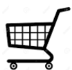 